Ao,Instituto Federal de Educação, Ciência e Tecnologia de Minas Gerais - IFMG
Registro e Controle Acadêmico do Campus Avançado Itabirito.
Solicitação de Certificado de Conclusão do Ensino Médio com base no ENCCEJA.
Eu,_____________________________________________________________________________                                                              Natural de______________________________________              Data de nascimento ____/___/____  E-mail: _________________________________________________________________________                              Estado civil_________________CPFnº_______________________RGnº_____________________Telefone (   ) _____________________ Residente e domiciliado à                                 Rua:__________________________________________________________________ nº_______  Bairro ______________________________________________CEP_________________________                             venho   respeitosamente   solicitar a emissão do Certificado   de Conclusão do Ensino Médio com base no Exame Nacional para Certificação de Competências de Jovens e Adultos - ENCCEJA, realizado em_____________ com os devidos documentos anexos*      (ano)Certo do atendimento do meu pedido, aguardo deferimento.                                                                                                                                                                                    Itabirito____/____/_________________________________________________Assinatura do Solicitante(   ) Declaração de conclusão (48h)*Anexar :  a)      Extrato de desempenho do estudante no ENCCEJA;b)      Certidão de nascimento ou casamento;    (Apresentar original e cópia)c)      Carteira de identidade (ou outro doc.oficial com foto, recente); (Apresentar original e cópia)d)      Cadastro de Pessoa Física - CPF;            (Apresentar original e cópia)Email : academico.itabirito@ifmg.edu.brINSTITUTO FEDERAL DE EDUCAÇÃO, CIÊNCIA E TECNOLOGIA DE MINAS GERAIS CAMPUS AVANÇADO ITABIRITO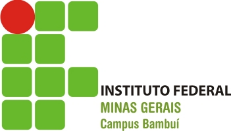 Para preenchimento por parte do IFMGCERTIFICADO DE CONCLUSÃO DO ENSINO MÉDIO COM BASE NO ENCCEJANome:_________________________________________________CPF:____________________EM:_______/________/_________                              RCA:_________________________Email : academico.itabirito@ifmg.edu.br